Týden: 6.4.-9.4.2021	Téma: CO SE UŽ ADÁMEK NAUČILMilé děti,opět pouze na dálku se tento týden budeme věnovat tomu, co už jsme se ve školce naučili. I když je školka nějakou dobu zavřená, přesto jsme se stihli naučit spoustu věcí, protože jste velcí šikulové. Pojďme si to spolu pěkně zopakovat.upevňování znalosti jména, příjmení (svoje i svých rodičů), jména kamarádůvědět v jaké obci bydlím, kolik je mi letvýtvarně zachytit části lidské postavyumět přednést nějakou básničku, písničkuudržet rovnováhu při chůzi, střídat nohy po schodech, koordinace celého tělaznát základní barvy, tvary, početní řadu do pětiNácvik básničky - básničky se nám vždycky učily bezvadně a obzvlášť ty s pohybem, proto vkládám hned jednu na začátek, nezapomeňte se u toho protáhnout.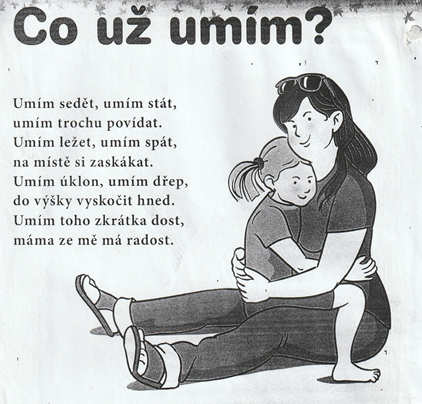 Učíme se barvičky     Ukazujeme barvy a děti říkají vše, co je k dané barvě napadne.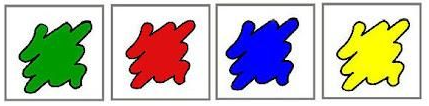 Např. žlutá – citron, banán, sluníčko, pampeliška…Červená – jablíčko, jahoda, srdíčko atd.Třídění dle barev - Pokud máte doma kostky (lego) a například barevný papír, můžete si s námi vyzkoušet hru. Na barevný papír pokládejte kostky (mohou být třeba i kolíčky na prádlo či pastelky) jejichž barva je stejná jako barva papíru.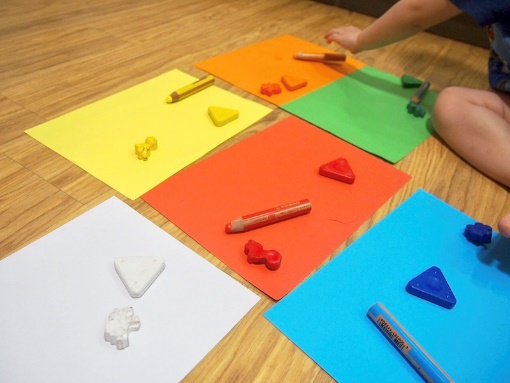 Čas na pohádku – popros rodiče o přečtení krátké pohádkyJak Všetečka objevil barvičky!Byly kdysi pradávno doby, kdy ještě neexistovaly barvičky a už vůbec ne tužky. V té době se narodil kluk a byl velice neposedný. Pořád někam lezl a někde něco objevoval. Maminka s tatínkem už si s ním vůbec nevěděli rady. Báli se, že se mu něco stane. Jednou se ten malý - říkejme mu Všetečka, protože jméno už si nikdo nepamatuje, pořád motal kolem ohniště a když vypadl kousek uhlíku z ohně hned se ho zmocnil. Bylo ale horké, tudíž neváhal a vložil ho do  dřevěného špalíčku. Protože se zrovna zas nudil, vzal špalíček s oharkem , který rychle vychladl a začal jím malovat na březovou kůru sluníčko, které ne a ne vykouknout na oblohu. Co to? Na kůře se objevilo umouněné sluníčko;
"Mamííí, koukej!" začal se chlubit Všetečka malým zázrakem.  Okamžitě začal přikreslovat další a další obrázky. A tak měla maminka s tatínkem na chvíli klid: Všetečka si našel novou zábavu. Brzy se stal dospělým a začal totéž učit své děti. Jenomže Všetečkovi děti nemohli být jiné než všetečné a už se nespokojili jen s oharkem; koumali a koumali, až se narodila první tužka. A ještě nebyl všem vynálezům konec. Přešlo několik generací a jednoho dne řekl jeden chlapeček (nebo holčička? Co na tom?) kouzelné přání: "Chtěl bych, aby tužka nemalovala jenom černé obrázky..." Světe, div se: narodila se první pastelka. Nakreslila červené jablíčko a, panečku, ta byla veselá! K první přibyla druhá, třetí...
...a šikovné dítko okamžitě začalo obkreslovat květiny, oblohu...Až to nebe dojalo a upustilo na obrázek slzičku. Obrázek se rozpil, ale...Vždyť vznikl nový obrázek - vodový! A tak vznikly vodovky. A potom přibyly voskovky, barvičky olejové...Každý další Všetečkův potomek přinese další a další novinku a svět pastelek se úžasně rozrostl ve velikou paletu barev.Svět obrázků už není černobílý, je stejně barevný jako všechno kolem.
Děkujeme, Všetečko!Geometrické tvary a Prostorová orientace – nejdříve vyjmenujte geometrické tvary, které vidíte na obrázku a pak zkuste zodpovědět dotazy níže.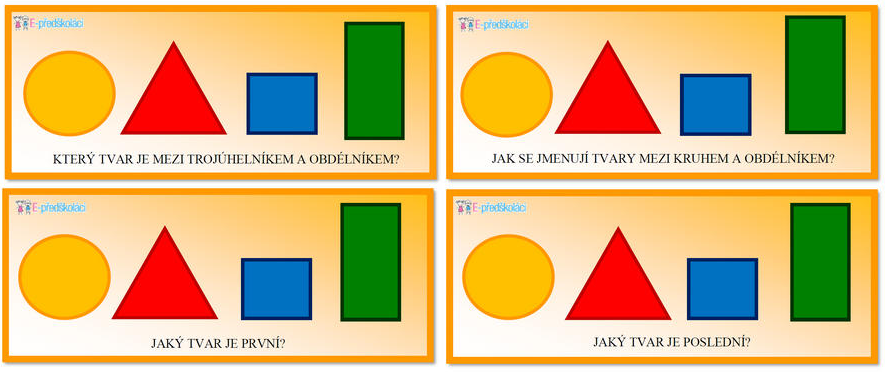 Zrakové vnímání - nejprve si prohlédni obrázek a poté zkus najít 5 rozdílů. Našel/našla jsi je všechny? 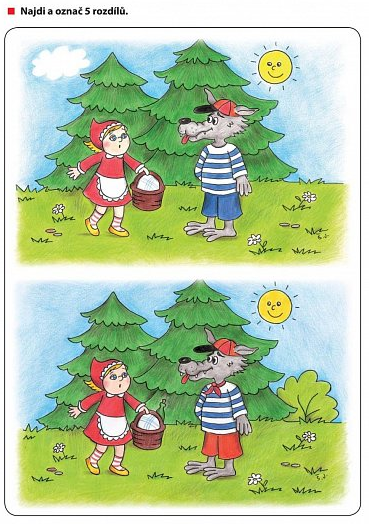 Pohybové aktivity Překážková dráha: Skoky snožmo, poskoky na jedné noze, chůze po laně – (na zem si položte švihadlo) protažení plosky nohy, plazení po břiše, chůze po schodech – střídáme nohy. (Některé z aktivit lze dělat i venku)Zdravotní cviky: ve školce bychom si vzali do ruky pěnová kolečka, ale doma vám postačí nějaký míček či kostka. Procvičte si zádové svaly.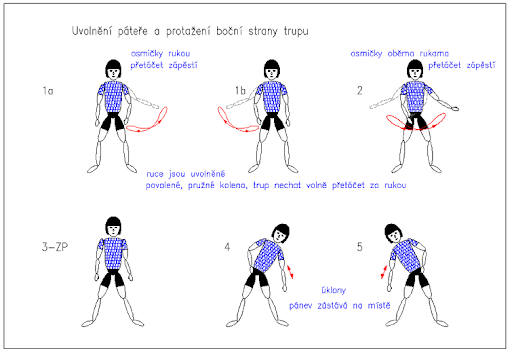 Pohybová hra: Škatulata hýbejte se (reakce na domluvený signál) kdo nenajde kolečko, bude hledat a pojmenovávat určitou věc doma, která se podobá geom.tvaru.Rozcvička: zacvičte si na oblíbenou písničku s Kájouhttps://www.youtube.com/watch?v=7VhSsTr4aX0Pracovní činnosti - Zkus vytvořit pomocí špejlí a plastelíny nějaký geometrický tvar, např. čtverec, jako je na obrázku.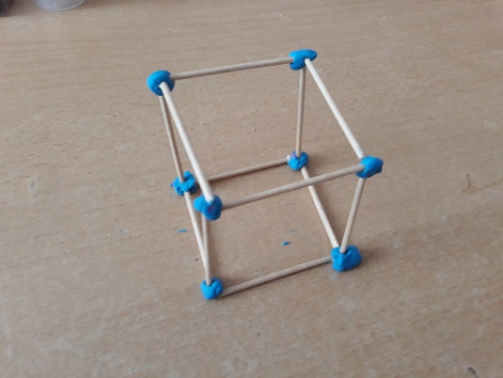 Počítáme do pěti – vybarvi tolik ovoce, kolik vidíš na kostce puntíků.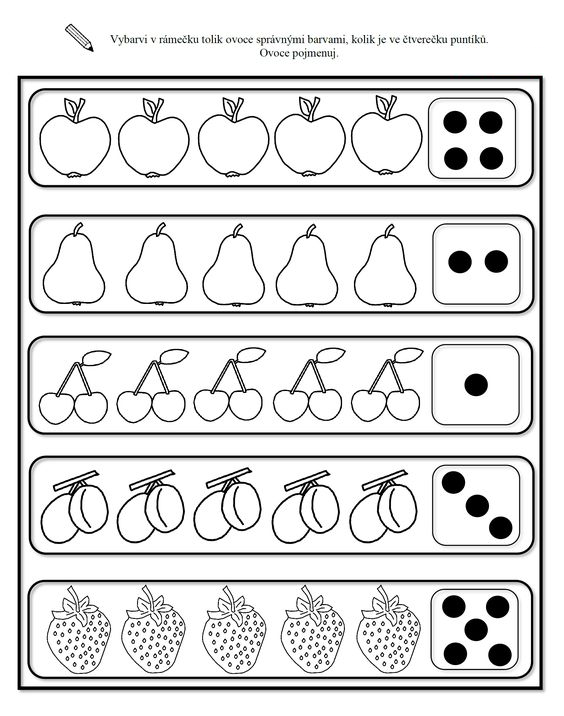 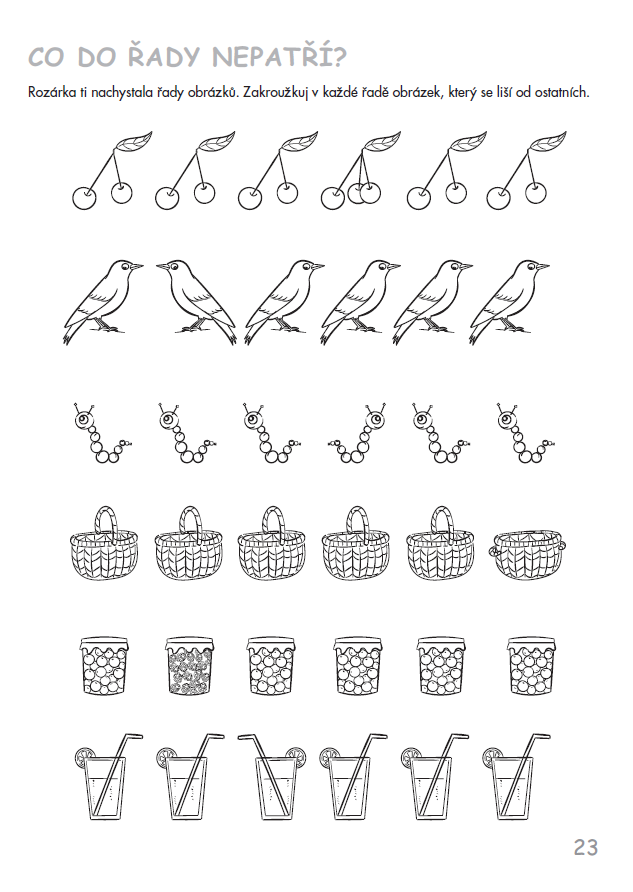 Barvy – spojte kapku s hrníčkem stejné barvičky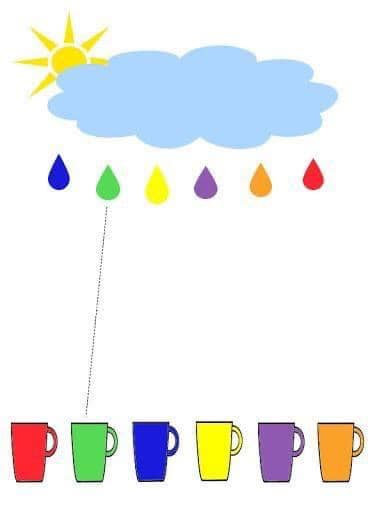 Tvary – obtáhni vytečkované tvary a střídej tvary v housence dále dle předlohy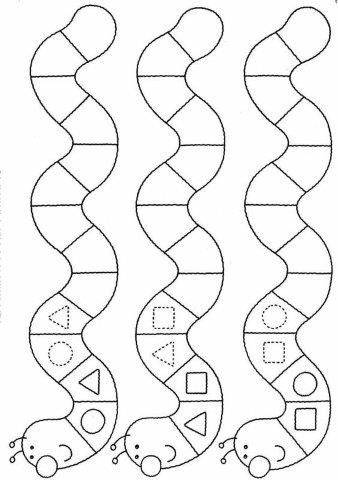 dokreslete motýlům křídla, tak jak mají na první půlce.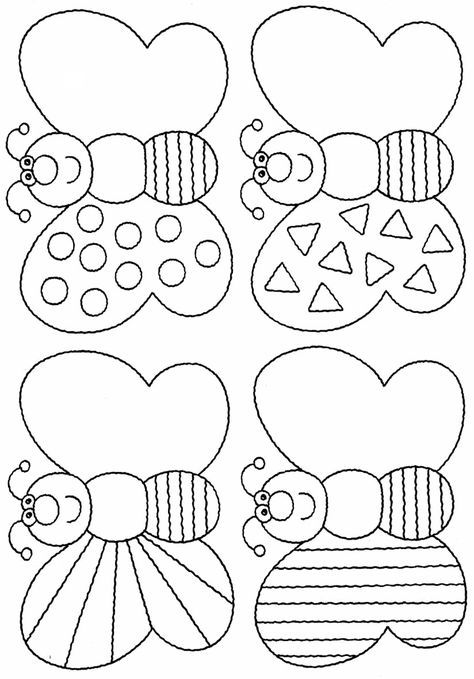 Lidské tělo - dokreslete všechny části lidského těla, stačí si vybrat jednu z postav (kluka nebo holku) a nezapomeň také dokreslit obličej, jestlipak víš, co tam všechno chybí? Pak si můžeš postavu vybarvit.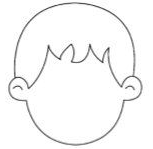 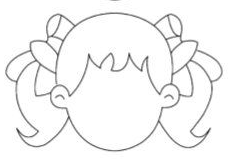 Rozvoj řeči – Zkus vyjmenovat, která roční období znáš a poté přiřaď správné obrázky ke každému ročnímu období. 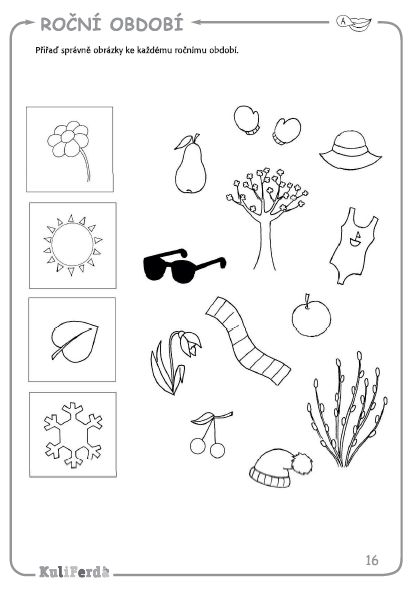 Předmatematické dovednosti – nejdříve zkus napočítat do kolika umíš. Pokud to zvládneš aspoň do pěti, pak je tento úkol přímo pro tebe. V každé řadě obrázků rozhodni čeho je více, čeho méně, stačí slovně a nahlas řekni kolik jsi napočítal/a.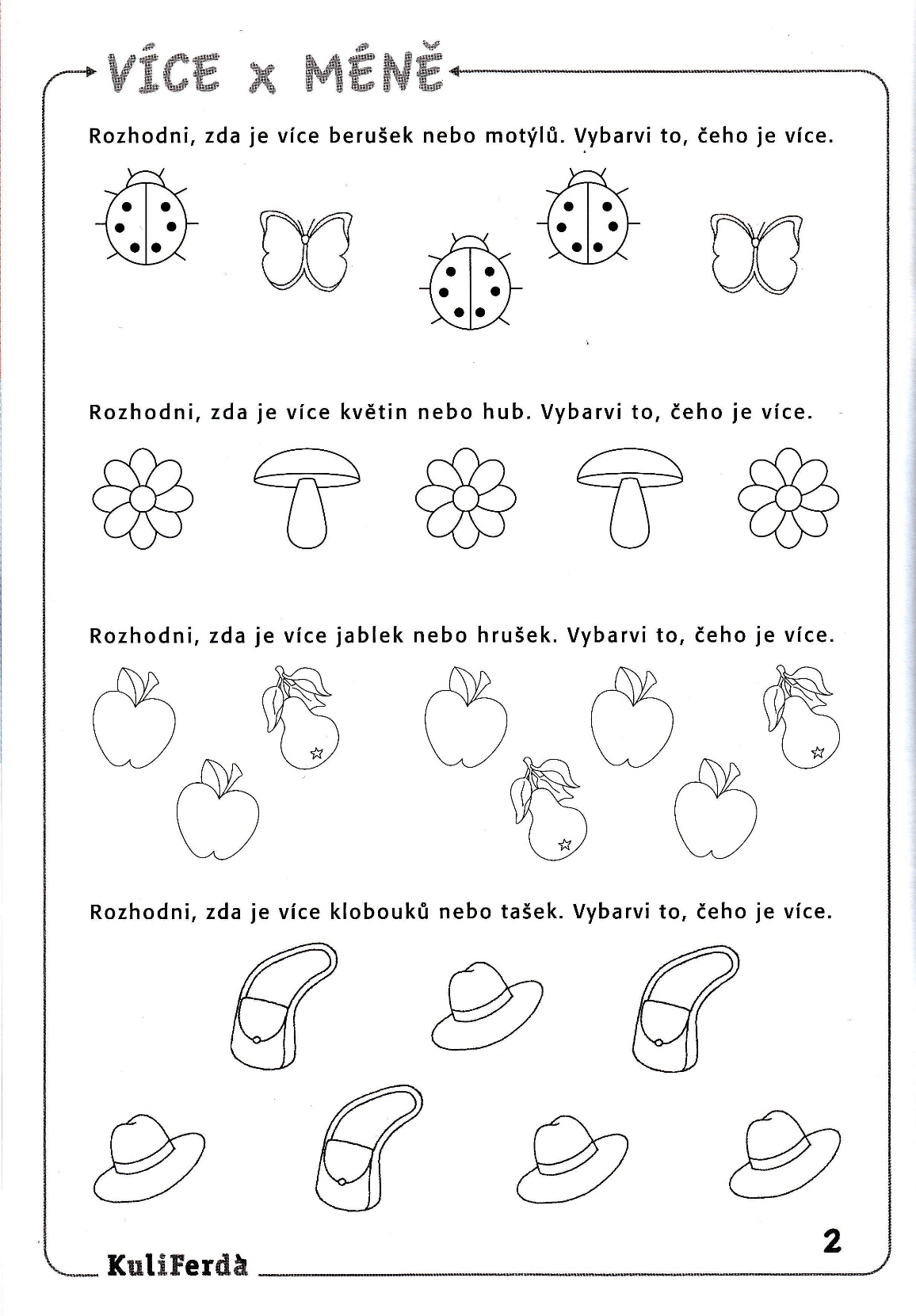 Těm, kteří dočetli až sem, patří veliká pochvala !Snad děti budou úkoly bavit a přinesou jim zpestření v této nelehké době pro všechny a vyzkouší si i něco nového. 